【④２日目朝食】きなこミルクパンアドバイス：食パンは、カセットコンロにフライパンをおいて焼いてもよい。1人分栄養成分表簡単ポテトサラダ出典：食事ホッとカード　みんなで作る災害時の食生活支援ネットワークアドバイス1：じゃがりこ以外のポテトスナック菓子でも応用できる。アドバイス2：水加減で食感の調整が可能である。8分目くらいまで湯を入れ、お好みで塩、こしょうを加えると、即席ポテトスープができる。1人分栄養成分表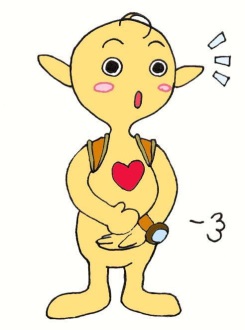 切干大根のスープアドバイス：パセリは、乾燥パセリでもよい。1人分栄養成分表【④２日目昼食】サバ缶炊き込みアドバイス1：P109又はP111を参照し、応用しましょう。アドバイス2：炊飯器が使えるようになった場合の作り方洗米し、炊飯釜に30分程度水に漬けておく。その後、全ての調味料を入れ、水を足していつもの水加減にし、サバ缶を軽くほぐして入れる。1人分栄養成分表すいとん汁アドバイス：野菜は、あるものを何でも使える。1人分栄養成分表【④２日目夕食】ごはん1人分栄養成分表高野豆腐の卵とじアドバイス：ごはんにかけて卵どんぶりにしてもおいしい。1人分栄養成分表かぼちゃと昆布の煮物アドバイス：砂糖を入れてから少し煮て、それから塩分のあるものを入れるとほっこりとできあがりやすい。塩分のものを入れてから、砂糖を入れても砂糖の分子量が大きいために味が染み込みにくい。1人分栄養成分表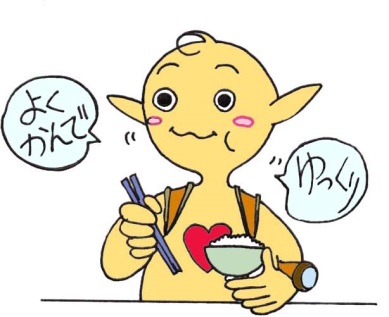 １日分すべてを食べると・・・・・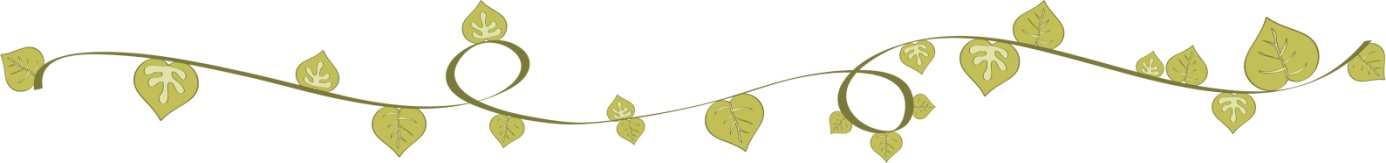 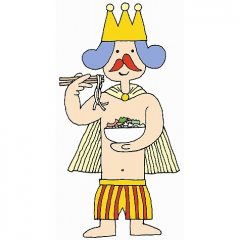 材料：分量（４人分）作　り　方食パン（6枚切）…4枚きなこ…大さじ4（24g）スキムミルク…大さじ4（24g）水…適量（90㏄程度）砂糖…小さじ2（6g）① きなこ、スキムミルク、水、砂糖を混ぜ合わせる。② ①を食パンに塗る。エネルギー
（kcal）水分
（ｇ）たんぱく質
（ｇ）脂質
（ｇ）炭水化物
（ｇ）カリウム
（mg）カルシウム
（mg）21245.89.74.135.628098鉄分
（mg）ビタミンB1
（mg）ビタミンB2
（mg）ビタミンC
（mg）食物繊維
（ｇ）塩分
（ｇ）1.00.110.1402.40.9材料：分量（４人分）作　り　方じゃがりこ…240g（4カップ）湯または水…適量（100㏄程度）① じゃがりこのカップのまま、容器に湯または水を半分浸かる高さまで入れ、じゃがりこを浸す。② じゃがりこが全てふやけるように、時々混ぜる。エネルギー
（kcal）水分
（ｇ）たんぱく質
（ｇ）脂質
（ｇ）炭水化物
（ｇ）カリウム
（mg）カルシウム
（mg）2981004.014.438.0--鉄分
（mg）ビタミンB1
（mg）ビタミンB2
（mg）ビタミンC
（mg）食物繊維
（ｇ）塩分
（ｇ）-----0.7材料：分量（４人分）作　り　方切干大根…20g人参…50g顆粒コンソメ…小さじ1（3g）薄口醤油…小さじ1（6g）水（切干大根の戻し汁）　　　　　　　…750㏄生パセリ…少々① 鍋に分量の水を入れ、その中に切干大根を入れて戻す。② 人参は、せん切りにする。③ ①の切干大根が戻ったら人参を入れ、軟らかくなるまで煮る。④ 顆粒コンソメと薄口醤油で調味し、パセリを散らす。エネルギー
（kcal）水分
（ｇ）たんぱく質
（ｇ）脂質
（ｇ）炭水化物
（ｇ）カリウム
（mg）カルシウム
（mg）17198.00.40.04.016225鉄分
（mg）ビタミンB1
（mg）ビタミンB2
（mg）ビタミンC
（mg）食物繊維
（ｇ）塩分
（ｇ）0.40.010.0111.10.4材料：分量（４人分）作　り　方米…2合味付きサバ缶…1缶（約190ｇ）青じそ…4枚（2ｇ）日本酒…大さじ2・1/2（38ｇ）粉末だし…小さじ1（4ｇ）①米をとぎ、袋に入れたまま30分程度水に漬けておく。その後全ての調味料を入れ、サバ缶を軽くほぐして入れる。② 炊き上がったら軽く混ぜ、青じそのせん切りをのせる。エネルギー
（kcal）水分
（ｇ）たんぱく質
（ｇ）脂質
（ｇ）炭水化物
（ｇ）カリウム
（mg）カルシウム
（mg）370156.214.75.858.7195130鉄分
（mg）ビタミンB1
（mg）ビタミンB2
（mg）ビタミンC
（mg）食物繊維
（ｇ）塩分
（ｇ）1.40.130.2100.40.8材料：分量（４人分）作　り　方ごま油…大さじ1（13g）人参…50g大根…75g玉ねぎ…50g干しいたけ…5gだし汁…600㏄薄口醤油…大さじ1/2弱（8g）本みりん…大さじ1/2弱（8g）塩…小さじ1/2（2.5g）～すいとん～薄力粉…60g片栗粉…18g塩…0.5g水…65㏄① 人参、大根は、いちょう切りにする。玉ねぎは、大きさによって6～8等分に切る。② 鍋にごま油を熱し、野菜を炒め合わせる。油がまわったら、だし汁を加え、野菜がやわらかくなるまで煮る。途中、干しいたけを手で砕きながら加える。③ すいとんを作る。袋に薄力粉、片栗粉を入れ、袋の口をしっかり握って振り、よく混ぜる。塩、少々と水を加える。④ ②が煮立っているところに、③の袋の端を切り、少しずつ絞り入れる。⑤ すいとんが、浮いてきたら、できあがり。エネルギー
（kcal）水分
（ｇ）たんぱく質
（ｇ）脂質
（ｇ）炭水化物
（ｇ）カリウム
（mg）カルシウム
（mg）129216.72.63.521.315717鉄分
（mg）ビタミンB1
（mg）ビタミンB2
（mg）ビタミンC
（mg）食物繊維
（ｇ）塩分
（ｇ）0.10.040.0541.72.2材料：分量（４人分）作　り　方ごはん…150g×4杯P109又はP111を参照。エネルギー（kcal）水分（ｇ）たんぱく質（ｇ）脂質（ｇ）炭水化物（ｇ）カリウム（mg）カルシウム（mg）25290.03.80.555.7445鉄分（mg）ビタミンB1（mg）ビタミンB2（mg）ビタミンC（mg）食物繊維（ｇ）塩分（ｇ）0.20.030.0200.50材料：分量（４人分）作　り　方高野豆腐…2枚（34g）めんつゆ（3倍濃縮）…大さじ2・1/2（38g）水…400㏄卵（L）…2個（120g）玉ねぎ…100g冷凍グリンピース…20g① 高野豆腐は、水につけて戻す。たまねぎは、薄切りにする。② 鍋に水とめんつゆを合わせ、①を入れる。③ しばらく煮て火が通ったら、卵でとじ、冷凍グリンピースを入れる。エネルギー
（kcal）水分
（ｇ）たんぱく質
（ｇ）脂質
（ｇ）炭水化物
（ｇ）カリウム
（mg）カルシウム
（mg）113155.58.95.95.510979鉄分
（mg）ビタミンB1
（mg）ビタミンB2
（mg）ビタミンC
（mg）食物繊維
（ｇ）塩分
（ｇ）1.40.050.1510.91.1材料：分量（４人分）作　り　方かぼちゃ…400g刻み昆布…4gだし汁…適宜砂糖…大さじ2・1/2（22.5g）薄口醤油…大さじ1・1/2（27g）① 刻み昆布は、水で戻す。かぼちゃは、適当な大きさに切る。② 鍋にかぼちゃ、戻した昆布、だし汁を入れ、火を通す。ひと煮立ちしたら砂糖を加え、かぼちゃに砂糖が煮含まれるように煮る。③ かぼちゃが柔らかくなったら、薄口醤油を入れる。エネルギー
（kcal）水分
（ｇ）たんぱく質
（ｇ）脂質
（ｇ）炭水化物
（ｇ）カリウム
（mg）カルシウム
（mg）112133.62.90.325.760638鉄分
（mg）ビタミンB1
（mg）ビタミンB2
（mg）ビタミンC
（mg）食物繊維
（ｇ）塩分
（ｇ）0.70.060.10344.61.1１人分栄養成分表朝食昼食夕食1日合計単位エネルギー5274994771503kcal水分343.8372.9379.11095.8ｇたんぱく質14.117.315.647.0ｇ脂質18.59.36.734.5ｇ炭水化物77.680.086.9244.5ｇカリウム4423527591553mgカルシウム123147122392mg鉄分1.41.52.35.2mgビタミンB10.120.170.140.43mgビタミンB20.150.260.270.68mgビタミンC143540mg食物繊維3.52.16.011.6ｇ塩分2.03.02.27.2ｇ